ПРОТОКОЛзаседания межведомственной санитарно-противоэпидемической комиссии при администрации Березовского района24 ноября 2021 года                                                                                              № 11Время проведения: 	17 часов 00 минутМесто проведения:	1 этаж, зал заседаний администрации Березовского районаПриглашенные:Повестка заседания:Принятие мер по недопущению заноса и распространения на территории Березовского района африканской чумы свиней (далее – АЧС)(Э.А. Гришина, О.В. Стасенко)Африканская чума свиней — высококонтагиозная вирусная болезнь свиней, характеризующаяся лихорадкой, цианозом кожи и обширными геморрагиями во внутренних органах (далее – АЧС). Передача возбудителя АЧС осуществляется путем непосредственного контакта домашней, в том числе декоративной свиньи, дикого кабана с больным или павшим животным, пищевыми продуктами и сырьем, полученными от них, при контакте с контаминированными возбудителем АЧС кормами, одеждой, объектами окружающей среды, включая почву, воду, поверхности помещений, оборудования, транспортные и технические средства. АЧС входит в перечень заразных, в том числе особо опасных, болезней животных, по которым устанавливается ограничительные мероприятия (карантин).      Для человека АЧС опасности не представляет. Продукцию свиноводства можно использовать в пищу после длительной тепловой обработки (варки, жарения), но копчение не уничтожает вирус. Специфические средства профилактики АЧС не разработаны, также отсутствуют лекарственные средства.Впервые в Ханты-Мансийском автономном округе Югры возник эпизоотический очаг АЧС. Распоряжением Губернатора Ханты-Мансийского автономного округа – Югры от 18.11.2021 №363-рг с 18 ноября 2021 года в крестьянском-фермерском хозяйстве находящемся в Сургутском муниципальном районе установлены ограничительные мероприятия (карантин) по АЧС. В настоящий момент в очаге ведутся мероприятия в соответствии с требованиями установленными приказом Минсельхоза России от 28.01.2021 №37 «Об утверждении Ветеринарных правил осуществления профилактических, диагностических, ограничительных мероприятий и иных мероприятий, установления и отмены карантина и иных ограничений, направленных на предотвращение распространения и ликвидацию очагов африканской чумы свиней».  В неблагополучном хозяйстве пало 320 голов свиней. Основным источником возбудителя АЧС стали пищевые отходы.По состоянию на 22.11.2021 на территории в Березовского района насчитывается 168 голов домашних свиней. Животные содержатся в 3 крестьянских (фермерских) хозяйствах – 148 голов и в личных подсобных хозяйствах – 20 голов свиней. В связи с выявлением на территории Ханты-Мансийского автономного округа Югры очага АЧС решили:1.1.  Информацию о принятии мер по недопущению заноса и распространения африканской чумы свиней на территории Березовского района принять к сведению.1.2. Заведующему сектором по природопользованию, сельскому хозяйству и экологии отдела по вопросам малочисленных народов Севера, природопользованию, сельскому хозяйству и экологии администрации Березовского района (Н.В. Лапина) рекомендовать руководителям свиноводческих предприятий всех форм собственности:1.2.1. Провести мероприятия по недопущению реализации свиней и продуктов убоя свиней непромышленного изготовления. Срок: постоянно.1.2.2. Обеспечить объективный учет свиней в хозяйствах всех форм собственности, осуществляющих деятельность в сфере выращивания, содержания и реализации свиней.Срок: до 30 декабря 2021.1.2.3. Организовать проведение разъяснительной работы с населением 
о недопустимости использования при кормлении свиней пищевых отходов, 
не подвергнутых тепловой обработке.Срок: до 30 декабря 2021.1.2.4. Осуществлять ввоз сельскохозяйственных животных, комбикормов и сырья после согласования с Ветслужбой Югры.Срок: постоянно.1.3.  Филиалу БУ ХМАО-Югры «Ветеринарный центр» в Березовском районе (О.В. Стасенко):1.3.1. Провести разъяснительную работу и информирование населения, руководителей свиноводческих хозяйств всех форм собственности на подведомственной территории (листовки, памятки, выступления в СМИ, с помощью сети интернет, публикации статей в газете) 
о мерах профилактики возникновения и распространения африканской чумы свиней, об эпизоотической ситуации по африканской чуме свиней, особое внимание уделить информации о действиях, которые необходимо предпринять при выявлении признаков заболеваний,  падежа домашних свиней, а также при обнаружении трупов диких кабанов, о выполнении запрета на скармливание свиньям пищевых отходов без термической обработки.Срок: до 01 декабря 2021.1.3.2. Обеспечить в полном объёме проведение плановых ветеринарно-профилактических мероприятий в свиноводческих хозяйствах Березовского района, а также мероприятий по недопущению возникновения инфекционных заболеваний.Срок: согласно плана.1.3.3. Оказывать полное содействие органам местного самоуправления и руководителям свиноводческих хозяйств в решении задач, направленных на сохранение благоприятной эпизоотической обстановки на территории Березовского района.Срок: постоянно.1.4. Березовскому отделу государственного надзора Ветслужбы Югры              (Э.А. Гришиной): 1.4.1.Обеспечить проведение с администрацией муниципального образования рейдов по выявлению торговли (реализации) живыми животными и продукцией животного происхождения в несанкционированных местах, выявлению мест несанкционированного захоронения биологических отходов, обследование площадок для размещения ТКО, на предмет выявления трупов павших свиней.   Срок: до 01 декабря 2021.Председатель СПЭК                                   И.В. Губкин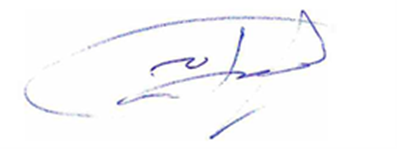 Секретарь СПЭК                                                                                      К.Е. КаблуденкоПредседатель:Губкин Игорь Васильевич–заместитель главы Березовского районаСекретарь:Каблуденко Ксения Евгеньевна–ведущий специалист отдела по труду, социальной и молодежной политике Комитета спорта и молодежной политики администрации Березовского районаПрисутствовали:Миндибаев Загидулла Миндуллович-заместитель начальника территориального отдела Управления Роспотребнадзора по Ханты-Мансийскому автономному округу – Югре в Березовском районе и Белоярском районе, заместитель председателя Комиссии;Поленов Алексей Александрович–и.о. председателя Комитета культуры администрации Березовского района;Антоненко Ирина Леонидовна–начальник Управления социальной защиты населения по Березовскому району, заместитель председателя;Гришина Элеонора Анатольевна –начальник Березовского отдела государственного надзора Ветеринарной службы Ханты-Мансийского автономного         округа – Югры;Дейнеко Вячеслав Алексеевич-председатель Комитета спорта и молодежной политики администрации Березовского района;Герасимов Сергей Михайлович–директор муниципального казенного учреждения «Управление гражданской защиты населения Березовского района»;Райхман Анатолий Ефимович–главный врач бюджетного учреждения Ханты-Мансийского автономного округа - Югры «Березовская районная больница»;Андронюк Лия Федоровна–председатель Комитета образования администрации Березовского района;Хизбуллина Минзифа Искандаровна–главный врач казенного учреждения ХМАО-Югры «Березовский противотуберкулезный диспансер»;Шехирева Светлана Михайловна–председатель Общественного совета при администрации Березовского района по реализации государственной политики в социальной сфере на территории Березовского района.Лапина Наталья Васильевна-заведующий сектором по природопользованию, сельскому хозяйству и экологии отдела по вопросам малочисленных народов Севера, природопользованию, сельскому хозяйству и экологии администрации Березовского района;Стасенко Оксана Владимировна-начальник филиала Бюджетного учреждения ХМАО-Югры «Ветеринарный центр» в Березовском районе;Тихомиров Аркадий Николаевич-главный врач бюджетного учреждения Ханты-Мансийского автономного округа – Югры «Игримская районная больница»